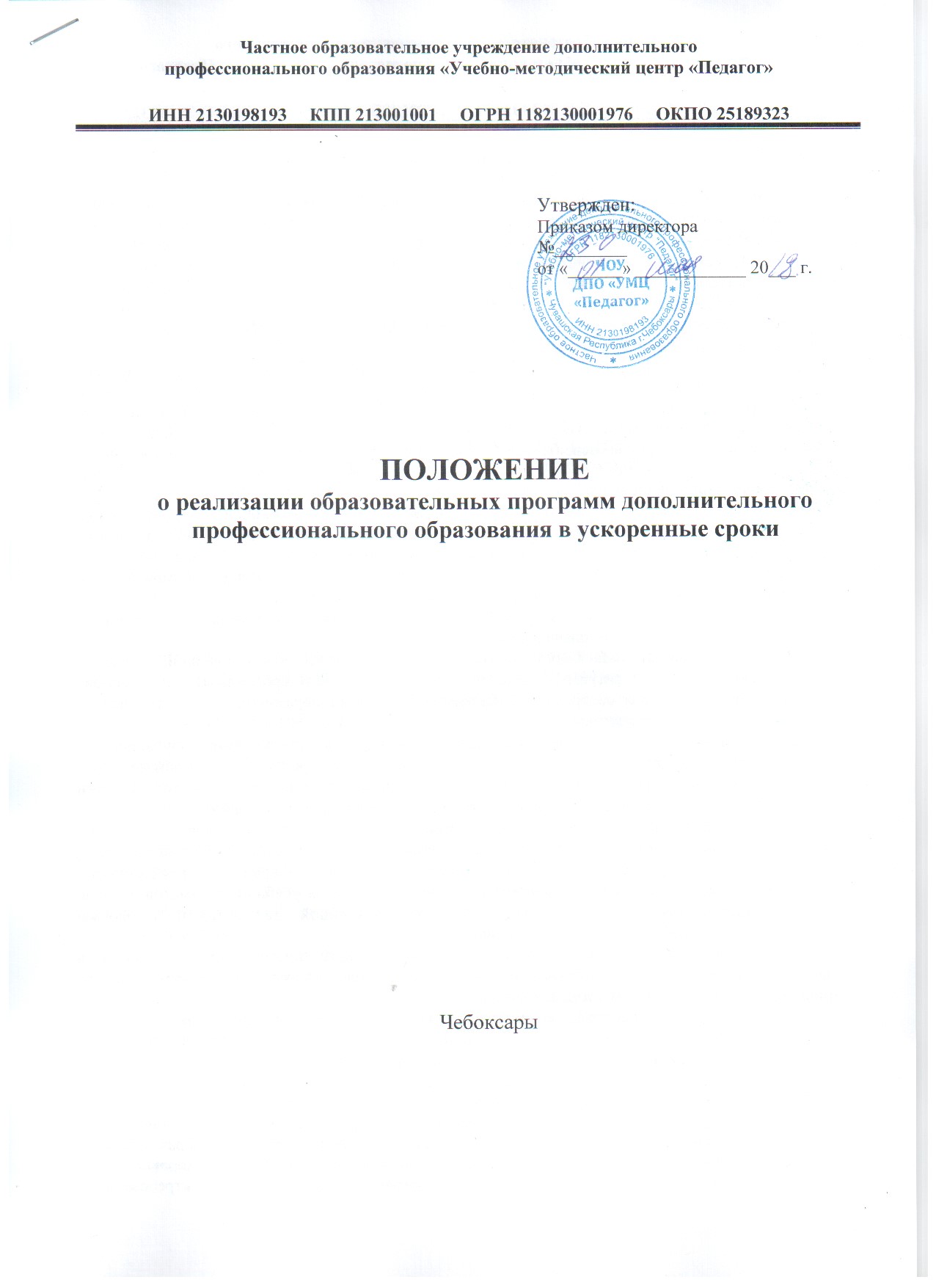 1. ОБЩИЕ ПОЛОЖЕНИЯ Настоящее положение о реализации образовательных программ дополнительного профессионального образования в ускоренные сроки в Частном образовательном учреждении дополнительного профессионального образования «Учебно-методический центр «Педагог» (далее Учреждение) регламентирует ускоренное обучение по программам повышения квалификации и профессиональной переподготовки (далее - программы дополнительного профессионального образования) обучающихся и разработано в соответствии с законодательством Российской Федерации, уставом и локальными нормативными актами Учреждения.Обучающийся, имеющий среднее профессиональное образование соответствующей направленности, высшее или дополнительное образование и (или) обучается (обучался) по образовательной программе среднего профессионального, высшего или дополнительного образования, и (или) или высшее образование, и (или) имеющий способности и (или) уровень развития, позволяющие освоить образовательную программу в более короткий срок имеет право на ускоренное обучение по индивидуальному учебному плану в порядке, установленном настоящим Положением.Сроки реализации программ дополнительного профессионального образования по различным формам обучения, при использовании сетевой формы, использование дистанционных технологий, при ускоренном обучении, а также срок получения дополнительного образования инвалидами и лицами с ограниченными возможностями здоровья устанавливаются законодательством Российской Федерации.Срок обучения по ускоренной образовательной программе отражается в индивидуальном учебном плане обучающегося.Индивидуальный учебный план - учебный план, обеспечивающий освоение образовательной программы (части образовательной программы) на основе индивидуализации ее содержания с учетом особенностей и образовательных потребностей конкретного обучающегося.Индивидуальный учебный план разрабатывается для отдельного обучающегося (группы обучающихся) на основе учебного плана программы дополнительного профессионального образования в соответствии со спецификой и возможностями Учреждения с участием обучающихся совместно с педагогическими работниками.Материально-техническое оснащение образовательного процесса должно обеспечивать возможность реализации индивидуальных учебных планов обучающихся.Индивидуальный учебный план определяет перечень, трудоемкость, последовательность и распределение по периодам обучения учебных предметов, курсов, дисциплин (модулей), практики, иных видов учебной деятельности и формы промежуточной аттестации обучающихся.В индивидуальном учебном плане могут быть произведены изменения в структурных частях основного учебного плана программы дополнительного профессионального образования.При переводе объема изученных дисциплин в зачетные единицы следует руководствоваться соотношением: одна зачетная единица соответствует 36 академическим часам или 27 астрономическим часам общей трудоемкости.Ускоренное обучение может реализовываться по очной, очно-заочной и заочной формам обучения, при сочетании различных форм обучения, при реализации образовательной программы, в том числе и с применением электронного обучения, дистанционных образовательных технологий, при использовании сетевой формы реализации образовательной программы, при обучении инвалидов и лиц с ограниченными возможностями здоровья.Объем образовательной программы определяется требованиями законодательства Российской Федерации и не зависит от формы получения образования, формы обучения, сочетания форм обучения, применения электронного обучения, дистанционных образовательных технологий, использования сетевой формы реализации образовательной программы, обучения по индивидуальному учебному плану, в том числе ускоренного обучения.Для ускоренного обучения по индивидуальному учебному плану могут формироваться специальные учебные группы обучающихся.По окончании обучения на основании выполненного индивидуального учебного плана и успешного прохождения итоговой аттестации, издается приказ об окончании обучения слушателя и выдается документ о квалификации (удостоверение о повышении квалификации или диплом о профессиональной переподготовке) установленного образца.ПОРЯДОК ПРОВЕДЕНИЯ УСКОРЕННОГО ОБУЧЕНИЯ ПО ПРОГРАММАМ ДОПОЛНИТЕЛЬНОГО ПРОФЕССИОНАЛЬНОГО ОБРАЗОВАНИЯ ПОВЫШЕНИЯ КВАЛИФИКАЦИИСокращение срока реализации программ дополнительного профессионального образования повышения квалификации при ускоренном обучении осуществляется посредством повышения темпа освоения образовательной программы.Ускоренное обучение по программам дополнительного профессионального образования повышения квалификации осуществляется на добровольной основе в соответствии с заявлением лица (Приложение 1а), желающего обучаться по указанной образовательной программе.ПОРЯДОК ПРОВЕДЕНИЯ УСКОРЕННОГО ОБУЧЕНИЯ ПО ПРОГРАММАМ ДОПОЛНИТЕЛЬНОГО ОБРАЗОВАНИЯ ПРОФЕССИОНАЛЬНОЙ ПЕРЕПОДГОТОВКИОснованием для перевода на ускоренное обучение по индивидуальному учебному плану являются заявление обучающегося (Приложения 1б, 1в) и положительное решение аттестационной комиссии (Приложение 2). К заявлению обучающегося прилагаются копии соответствующих дипломов или справка о периоде обучения (справка об обучении). При переводе учащегося на ускоренное обучение по индивидуальному учебному плану с ним подписывается дополнительное соглашение к договору на оказание платных образовательных услуг (Приложение 3а, 3б).Сокращение срока реализации программ дополнительного образования профессиональной переподготовки при ускоренном обучении осуществляется посредством:зачета (в форме переаттестации или перезачета) полностью или частично результатов обучения по отдельным дисциплинам (модулям) и (или) отдельным практикам, освоенным (пройденным) обучающимся при получении высшего образования (по иной образовательной программе), а также дополнительного профессионального образования (при наличии);повышения темпа освоения образовательной программы.Порядок проведения зачета результатов обученияЗачет результатов обучения осуществляется :на основании представленного обучающимся документов:диплом о высшем образованиидиплом бакалаврадиплом специалистадиплом магистрасправку об обучении (справку о периоде обучения) (для студентов)диплом о профессиональной переподготовкеудостоверение о повышении квалификацииВозможность зачета результатов обучения по дисциплине (модулю), практике, их перечень, а также форма его проведения определяется аттестационной комиссией на основе оценки результатов обучения и компетенций, сформированных при освоении имеющей государственную аккредитацию образовательной программы высшего образования, а также программ дополнительного профессионального образования.Перезачет дисциплин (модулей) и практик осуществляется на основе документов, указанных в п. 3.2.1 настоящего Положения при совпадении или превышении трудоемкости изученных ранее дисциплин (модулей), практик и совпадении форм контроля по ним – по заявлению обучающегося (Приложение 4).Переаттестация дисциплин (модулей) и практик заключается в частичном учете результатов обучения на основе документов, указанных в п. 3.2.1. настоящего Положения при меньшей трудоемкости изученных ранее дисциплин (модулей), практик или несовпадении форм контроля по ним. При переаттестации может проводится проверка знаний, умений, навыков и освоенных компетенций по дисциплинам (модулям) и практикам у обучающихся, ранее получивших высшее образование или освоивших программу дополнительного профессионального образования. Переаттестация дисциплин допускается по заявлению обучающегося (Приложение 4). В случае, если трудоемкость изученных ранее дисциплин (модулей), практик составляет не менее 90% от трудоемкости дисциплин (модулей), практик по учебному плану и (или) не совпадают формы контроля по ним, на основании личного заявления обучающегося допускается проведение переаттестации без изучения указанных дисциплин (модулей), практик.Результаты перезачета/переаттестации оформляются протоколом аттестационной комиссии (Приложение 2) и утверждаются распоряжением директора Учреждения, в котором указываются перечень и объемы перезачтенных или переаттестованных дисциплин (модулей), практик (Приложения 5, 6).Особенности реализации программ, ускоренных за счет повышения темпа освоения дополнительной программы профессиональной переподготовкиПовышение интенсивности освоения образовательной программы может быть осуществлено для лиц, имеющих соответствующие способности и (или) уровень развития.Вопрос о возможности повышения интенсивности освоения образовательной программы рассматривается директором Учреждения на основании личного заявления студента и результатов прохождения обучающимся промежуточной аттестаций в соответствии с пп. 1.2., 1.3. настоящего Положения и оформляется приказом.Обучающиеся обязаны выполнять индивидуальный учебный план.Учреждение осуществляет контроль за освоением дополнительных профессиональных образовательных программ обучающимися, переведенными на обучение по индивидуальному учебному плану. ЗАКЛЮЧИТЕЛЬНЫЕ ПОЛОЖЕНИЯ Настоящее Положение утверждается и вводится в действие приказом директора.Изменения в настоящее Положение могут быть внесены по инициативе директора, заместителя директора Учреждения.Изменения, вносимые в настоящее Положение, утверждаются директором.Приложение 1а(Образец заявления о переводе на ускоренную форму обучения по программе повышения квалификации)ДиректоруЧОУ ДПО «УМЦ «Педагог»Александровой И.Н._______________________________________,(ФИО)Заявление.В соответствии с Положением о реализации образовательных программ дополнительного профессионального образования в ускоренные сроки (изложенном на сайте https://umc-pedagog.ru) прошу перевести меня на ускоренное обучение по программе повышения квалификации«__________________________________________________________________________________________________________________________________»по причине высокой степени успешности в освоении программы.С условиями перевода ознакомлен(а), согласен(а) и обязуюсь выполнить.__________                  _______________________________________ФИО      Дата                                         ПодписьПриложение 1б(Образец заявления о переводе на ускоренную форму обучения по программе профессиональной переподготовки)ДиректоруЧОУ ДПО «УМЦ «Педагог»Александровой И.Н._______________________________________,(ФИО)Заявление.В соответствии с Положением о реализации образовательных программ дополнительного профессионального образования в ускоренные сроки (изложенном на сайте https://umc-pedagog.ru), учитывая, что я имею: диплом о высшем образованиидиплом бакалаврадиплом специалистадиплом магистрасправку об обучении (справку о периоде обучения) (для студентов)диплом о профессиональной переподготовкеудостоверение о повышении квалификации(отметить галочкой) прошу разрешить мне повысить темп освоения образовательной программы профессиональной переподготовки «____________________________________________________________________________________________________________________________» (___ ч) и осваивать ее по индивидуальному учебному плану.__________                  _______________________________________ФИО      Дата                                         ПодписьПриложение 1в(Образец заявления о переводе на ускоренную форму обучения по программе профессиональной переподготовки)ДиректоруЧОУ ДПО «УМЦ «Педагог»Александровой И.Н._______________________________________,(ФИО)Заявление.В соответствии с Положением о реализации образовательных программ дополнительного профессионального образования в ускоренные сроки (изложенном на сайте https://umc-pedagog.ru), учитывая, что я имею: диплом о высшем образованиидиплом бакалаврадиплом специалистадиплом магистрасправку об обучении (справку о периоде обучения) (для студентов)диплом о профессиональной переподготовкеудостоверение о повышении квалификации(отметить галочкой) прошу перевести меня на ускоренное обучение по образовательной программе профессиональной переподготовки «____________________________________________________________________________________________________________________________» (___ ч) по индивидуальному учебному плану.__________                  _______________________________________ФИО      Дата                                         ПодписьПриложение 2(Образец протокола аттестационной комиссии)ПРОТОКОЛзаседания аттестационной комиссии________________________ЧОУ ДПО «УМЦ «Педагог_______________________№ __ от ____ «______________» 20__ г.СЛУШАЛИ: директора ЧОУ ДПО «УМЦ «Педагог»о возможности перевода на ускоренную форму обучения по программе ________________________________________________________________________ следующих учающихся:1.2.3.4.ПОСТАНОВИЛИ:1. рекомендовать (не рекомендовать) перевод на ускоренную форму обучения и перезачесть/переаттестовать следующие дисциплины в соответствии с учебным планом по образовательной ускоренной программе _____________________________________________________________________________учащего __________________________________________________________________ Основание: заявление учащегося о возможности перевода на ускоренную форму обучения.2.  рекомендовать (не рекомендовать) перевод на ускоренную форму обучения и перезачесть/переаттестовать следующие дисциплины в соответствии с учебным планом по образовательной ускоренной программе _____________________________________________________________________________учающего __________________________________________________________________ Основание: заявление учащегося о возможности перевода на ускоренную форму обучения.3. …4. …Председательаттестационной комиссии__________________                         ___________________ ______________подпись                                                                          ФИОПриложение 3(Образец дополнительного соглашения)ДОПОЛНИТЕЛЬНОЕ СОГЛАШЕНИЕ к Договору № ___________ от ______________. на обучение по дополнительной профессиональной программе профессиональной переподготовкиг.Чебоксары                                                                         «___»_______________ 201_ г.ЧОУ ДПО «Учебно-методический центр «Педагог», осуществляющее образовательную деятельность по дополнительным образовательным программам, осуществляющее образовательную деятельность на основании лицензии от 02.07.2018 регистрационный №1136, серия 21Л01, номер бланка 0000790, именуемое в дальнейшем «Исполнитель, в лице директора Александровой Ирины Николаевны, действующего на основании Устава, с одной стороны, и ___________________________________________________________________________, именуемый (ая) в дальнейшем «Обучающийся», с другой стороны, заключили настоящее дополнительное соглашение (далее по тексту - Соглашение) к Договору № __________ от __________ г. на обучение по дополнительной профессиональной программе профессиональной переподготовки о нижеследующем (далее по тексту – Договор):1. В связи с переводом Обучающегося на индивидуальный учебный план ускоренного обучения с «___» _______________ 20__ г. пункт 1.3. раздела 1 Договора «Предмет договора» изложить в следующей редакции: «1.3. Срок освоения образовательной программы на момент подписания настоящего Договора составляет _______ учебных дня. Срок освоения образовательной программы в соответствии с рабочим учебным планом (индивидуальным планом) составляет ______ дней.Сокращение срока обучения по образовательной программе профессиональной переподготовки при ускоренном обучении осуществляется посредством повышения темпа освоения образовательной программы».3. В остальном действуют положения Договора.4. Настоящее Соглашение является неотъемлемой частью Договора, составлено в двух экземплярах, имеющих одинаковую юридическую силу, по одному для каждой из сторон, вступает в силу с момента подписания, действует в течение срока действия Договора и распространяется на правоотношения сторон, возникшие с даты перевода Обучающегося на индивидуальный учебный план ускоренного обучения. М.П.Приложение 3б(Образец дополнительного соглашения)ДОПОЛНИТЕЛЬНОЕ СОГЛАШЕНИЕ к Договору № ___________ от ______________. на обучение по дополнительной профессиональной программе профессиональной переподготовкиг.Чебоксары                                                                         «___»_______________ 201_ г.ЧОУ ДПО «Учебно-методический центр «Педагог», осуществляющее образовательную деятельность по дополнительным образовательным программам, осуществляющее образовательную деятельность на основании лицензии от 02.07.2018 регистрационный №1136, серия 21Л01, номер бланка 0000790, именуемое в дальнейшем «Исполнитель, в лице директора Александровой Ирины Николаевны, действующего на основании Устава, с одной стороны, и ___________________________________________________________________________, именуемый (ая) в дальнейшем «Заказчик», и_____________________________________________________________________________,(Ф.И.О. лица, в интересах которого заключается договор)именуемый(ая) далее «Обучающийся», с третьей стороны, совместно именуемые Стороны, в связи с переводом Обучающегося для ускоренного обучения по индивидуальному учебному плану заключили настоящее дополнительное соглашение (далее по тексту - Соглашение) к Договору № __________ от __________ г. на обучение по дополнительной профессиональной программе профессиональной переподготовки о нижеследующем (далее по тексту – Договор):1. В связи с переводом Обучающегося на индивидуальный учебный план ускоренного обучения с «___» _______________ 20__ г. пункт 1.3. раздела 1 Договора «Предмет договора» изложить в следующей редакции: «1.3. Срок освоения образовательной программы на момент подписания настоящего Договора составляет _______ учебных дня. Срок освоения образовательной программы в соответствии с рабочим учебным планом (индивидуальным планом) составляет ______ дней».3. В остальном действуют положения Договора.4. Настоящее Соглашение является неотъемлемой частью Договора, составлено в трех экземплярах, имеющих одинаковую юридическую силу, по одному для каждой из сторон, вступает в силу с момента подписания, действует в течение срока действия Договора и распространяется на правоотношения сторон, возникшие с даты перевода Обучающегося на индивидуальный учебный план ускоренного обучения. М.П.                                                          М.П.Приложение 4 (Образец заявления о перезачете дисциплин)ДиректоруЧОУ ДПО «УМЦ «Педагог»Александровой И.Н._______________________________________,(ФИО)Заявление.Прошу Вас перезачесть/переаттестовать мне дисциплину ______________________________________________, прослушанную мной в ____________________________________________________________________________________ (наименование высшего учебного заведения, год окончания)________________________________________в объеме ___________часов. По данной дисциплине мной сдан _____________________________________________. (зачет, зачет с оценкой, экзамен)__________                  _______________________________________ФИО      Дата                                         ПодписьПо учебному плану ЧОУ ДПО «УМЦ «Педагог» дисциплина ______________________________________________________ читается в объеме _____________ часов. По данной дисциплине предусмотрена промежуточная аттестация в форме ____________________.Приложение 5(Образец распоряжения о перезачете дисциплин)РАСПОРЯЖЕНИЕ№ __ от ____ «______________» 20__ г.Перезачесть дисциплины в соответствии с учебным планом по образовательной ускоренной программе_________________________________________________________________________учащего __________________________________________________________________ Основание: заявление учащегося о перезачете.Председательаттестационной комиссии__________________                         ___________________ ______________подпись                                                                          ФИОПриложение 6(Образец распоряжения о переаттестации дисциплин)РАСПОРЯЖЕНИЕ№ __ от ____ «______________» 20__ г.Переаттестовать дисциплины в соответствии с учебным планом по образовательной ускоренной программе_________________________________________________________________________учащего __________________________________________________________________ Председательаттестационной комиссии__________________                         ___________________ ______________подпись                                                                          ФИОНаименование дисциплиныПо учебному плануПо учебному плануДанные приложения к диплому или иного документаДанные приложения к диплому или иного документаРазрешение о перезачете/переаттестацииНаименование дисциплиныКол-во часовФорма промежуточной аттестацииКол-во часовФорма промежуточной аттестацииРазрешение о перезачете/переаттестацииПедагогикаперезачестьПсихологияпереаттестовать…….…….…….…….…….…….Наименование дисциплиныПо учебному плануПо учебному плануДанные приложения к диплому или иного документаДанные приложения к диплому или иного документаРазрешение о перезачете/переаттестацииНаименование дисциплиныКол-во часовФорма промежуточной аттестацииКол-во часовФорма промежуточной аттестацииРазрешение о перезачете/переаттестацииПедагогикаперезачестьПсихологияпереаттестовать…….…….…….…….…….…….ИсполнительОбучающийсяИ.Н Александрова(Ф.И.О.)(подпись)(подпись)ИсполнительЗаказчикОбучающийсяИ.Н Александрова(Ф.И.О.)(Ф.И.О.)(подпись)(подпись)(подпись)Наименование дисциплиныПо учебному плануПо учебному плануДанные приложения к диплому или иного документаДанные приложения к диплому или иного документаНаименование дисциплиныКол-во часовФорма промежуточной аттестацииКол-во часовФорма промежуточной аттестацииПедагогикаПсихология…….…….…….…….…….ФИОНаименование дисциплиныПо учебному плануПо учебному плануДанные приложения к диплому или иного документаДанные приложения к диплому или иного документаФормапереаттестацииФИОНаименование дисциплиныКол-во часовФорма промежуточной аттестацииКол-во часовФорма промежуточной аттестацииФормапереаттестацииПереаттестация с собеседованием